Form No: ÜY-FR-0163 Yayın Tarihi : 03.05.2018 Değ. No: 0 Değ. Tarihi:-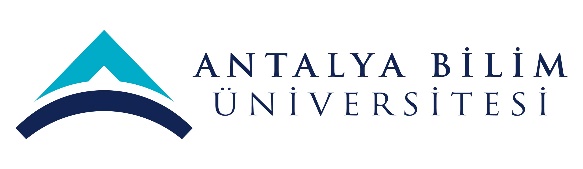 AKTS DERS TANITIM FORMUAKTS DERS TANITIM FORMUAKTS DERS TANITIM FORMUAKTS DERS TANITIM FORMUAKTS DERS TANITIM FORMUAKTS DERS TANITIM FORMUAKTS DERS TANITIM FORMUAKTS DERS TANITIM FORMUAKTS DERS TANITIM FORMUAKTS DERS TANITIM FORMUAKTS DERS TANITIM FORMUAKTS DERS TANITIM FORMUAKTS DERS TANITIM FORMUAKTS DERS TANITIM FORMUAKTS DERS TANITIM FORMUAKTS DERS TANITIM FORMUAKTS DERS TANITIM FORMUAKTS DERS TANITIM FORMUAKTS DERS TANITIM FORMUAKTS DERS TANITIM FORMUAKTS DERS TANITIM FORMUAKTS DERS TANITIM FORMUAKTS DERS TANITIM FORMUAKTS DERS TANITIM FORMUAKTS DERS TANITIM FORMUAKTS DERS TANITIM FORMUAKTS DERS TANITIM FORMU	I. BÖLÜM (Senato Onayı)	I. BÖLÜM (Senato Onayı)	I. BÖLÜM (Senato Onayı)	I. BÖLÜM (Senato Onayı)	I. BÖLÜM (Senato Onayı)	I. BÖLÜM (Senato Onayı)	I. BÖLÜM (Senato Onayı)	I. BÖLÜM (Senato Onayı)	I. BÖLÜM (Senato Onayı)	I. BÖLÜM (Senato Onayı)	I. BÖLÜM (Senato Onayı)	I. BÖLÜM (Senato Onayı)	I. BÖLÜM (Senato Onayı)	I. BÖLÜM (Senato Onayı)	I. BÖLÜM (Senato Onayı)	I. BÖLÜM (Senato Onayı)	I. BÖLÜM (Senato Onayı)	I. BÖLÜM (Senato Onayı)	I. BÖLÜM (Senato Onayı)	I. BÖLÜM (Senato Onayı)	I. BÖLÜM (Senato Onayı)	I. BÖLÜM (Senato Onayı)	I. BÖLÜM (Senato Onayı)	I. BÖLÜM (Senato Onayı)	I. BÖLÜM (Senato Onayı)	I. BÖLÜM (Senato Onayı)	I. BÖLÜM (Senato Onayı)	I. BÖLÜM (Senato Onayı)Dersi Açan Fakülte /YOMeslek YüksekokuluMeslek YüksekokuluMeslek YüksekokuluMeslek YüksekokuluMeslek YüksekokuluMeslek YüksekokuluMeslek YüksekokuluMeslek YüksekokuluMeslek YüksekokuluMeslek YüksekokuluMeslek YüksekokuluMeslek YüksekokuluMeslek YüksekokuluMeslek YüksekokuluMeslek YüksekokuluMeslek YüksekokuluMeslek YüksekokuluMeslek YüksekokuluMeslek YüksekokuluMeslek YüksekokuluMeslek YüksekokuluMeslek YüksekokuluMeslek YüksekokuluMeslek YüksekokuluMeslek YüksekokuluMeslek YüksekokuluMeslek YüksekokuluDersi Açan BölümOtel Lokanta ve İkram HizmetleriOtel Lokanta ve İkram HizmetleriOtel Lokanta ve İkram HizmetleriOtel Lokanta ve İkram HizmetleriOtel Lokanta ve İkram HizmetleriOtel Lokanta ve İkram HizmetleriOtel Lokanta ve İkram HizmetleriOtel Lokanta ve İkram HizmetleriOtel Lokanta ve İkram HizmetleriOtel Lokanta ve İkram HizmetleriOtel Lokanta ve İkram HizmetleriOtel Lokanta ve İkram HizmetleriOtel Lokanta ve İkram HizmetleriOtel Lokanta ve İkram HizmetleriOtel Lokanta ve İkram HizmetleriOtel Lokanta ve İkram HizmetleriOtel Lokanta ve İkram HizmetleriOtel Lokanta ve İkram HizmetleriOtel Lokanta ve İkram HizmetleriOtel Lokanta ve İkram HizmetleriOtel Lokanta ve İkram HizmetleriOtel Lokanta ve İkram HizmetleriOtel Lokanta ve İkram HizmetleriOtel Lokanta ve İkram HizmetleriOtel Lokanta ve İkram HizmetleriOtel Lokanta ve İkram HizmetleriOtel Lokanta ve İkram HizmetleriDersi Alan Program (lar)Aşçılık ProgramıAşçılık ProgramıAşçılık ProgramıAşçılık ProgramıAşçılık ProgramıAşçılık ProgramıAşçılık ProgramıAşçılık ProgramıAşçılık ProgramıAşçılık ProgramıAşçılık ProgramıAşçılık ProgramıAşçılık ProgramıAşçılık ProgramıZorunlu Zorunlu Zorunlu Zorunlu Zorunlu Zorunlu Zorunlu Zorunlu Zorunlu Zorunlu Zorunlu Zorunlu Zorunlu Dersi Alan Program (lar)Dersi Alan Program (lar)Ders Kodu ASC 203ASC 203ASC 203ASC 203ASC 203ASC 203ASC 203ASC 203ASC 203ASC 203ASC 203ASC 203ASC 203ASC 203ASC 203ASC 203ASC 203ASC 203ASC 203ASC 203ASC 203ASC 203ASC 203ASC 203ASC 203ASC 203ASC 203Ders AdıYöresel MutfaklarYöresel MutfaklarYöresel MutfaklarYöresel MutfaklarYöresel MutfaklarYöresel MutfaklarYöresel MutfaklarYöresel MutfaklarYöresel MutfaklarYöresel MutfaklarYöresel MutfaklarYöresel MutfaklarYöresel MutfaklarYöresel MutfaklarYöresel MutfaklarYöresel MutfaklarYöresel MutfaklarYöresel MutfaklarYöresel MutfaklarYöresel MutfaklarYöresel MutfaklarYöresel MutfaklarYöresel MutfaklarYöresel MutfaklarYöresel MutfaklarYöresel MutfaklarYöresel MutfaklarÖğretim dili TürkçeTürkçeTürkçeTürkçeTürkçeTürkçeTürkçeTürkçeTürkçeTürkçeTürkçeTürkçeTürkçeTürkçeTürkçeTürkçeTürkçeTürkçeTürkçeTürkçeTürkçeTürkçeTürkçeTürkçeTürkçeTürkçeTürkçeDers TürüDers Ders Ders Ders Ders Ders Ders Ders Ders Ders Ders Ders Ders Ders Ders Ders Ders Ders Ders Ders Ders Ders Ders Ders Ders Ders Ders Ders SeviyesiÖnlisansÖnlisansÖnlisansÖnlisansÖnlisansÖnlisansÖnlisansÖnlisansÖnlisansÖnlisansÖnlisansÖnlisansÖnlisansÖnlisansÖnlisansÖnlisansÖnlisansÖnlisansÖnlisansÖnlisansÖnlisansÖnlisansÖnlisansÖnlisansÖnlisansÖnlisansÖnlisansHaftalık Ders SaatiDers: 2Ders: 2Ders: 2Ders: 2Ders: 2Ders: 2Lab: Lab: Lab: Lab: Uygulama: 3Uygulama: 3Uygulama: 3Uygulama: 3Uygulama: 3Uygulama: 3Uygulama: 3Uygulama: 3Uygulama: 3Uygulama: 3Diğer: Diğer: Diğer: Diğer: Diğer: Diğer: Diğer: AKTS Kredisi333333333333333333333333333Notlandırma TürüHarf notuHarf notuHarf notuHarf notuHarf notuHarf notuHarf notuHarf notuHarf notuHarf notuHarf notuHarf notuHarf notuHarf notuHarf notuHarf notuHarf notuHarf notuHarf notuHarf notuHarf notuHarf notuHarf notuHarf notuHarf notuHarf notuHarf notuÖn koşul/larASC 105 Gıda Güvenliği Hijyen ve Sanitasyon ASC 105 Gıda Güvenliği Hijyen ve Sanitasyon ASC 105 Gıda Güvenliği Hijyen ve Sanitasyon ASC 105 Gıda Güvenliği Hijyen ve Sanitasyon ASC 105 Gıda Güvenliği Hijyen ve Sanitasyon ASC 105 Gıda Güvenliği Hijyen ve Sanitasyon ASC 105 Gıda Güvenliği Hijyen ve Sanitasyon ASC 105 Gıda Güvenliği Hijyen ve Sanitasyon ASC 105 Gıda Güvenliği Hijyen ve Sanitasyon ASC 105 Gıda Güvenliği Hijyen ve Sanitasyon ASC 105 Gıda Güvenliği Hijyen ve Sanitasyon ASC 105 Gıda Güvenliği Hijyen ve Sanitasyon ASC 105 Gıda Güvenliği Hijyen ve Sanitasyon ASC 105 Gıda Güvenliği Hijyen ve Sanitasyon ASC 105 Gıda Güvenliği Hijyen ve Sanitasyon ASC 105 Gıda Güvenliği Hijyen ve Sanitasyon ASC 105 Gıda Güvenliği Hijyen ve Sanitasyon ASC 105 Gıda Güvenliği Hijyen ve Sanitasyon ASC 105 Gıda Güvenliği Hijyen ve Sanitasyon ASC 105 Gıda Güvenliği Hijyen ve Sanitasyon ASC 105 Gıda Güvenliği Hijyen ve Sanitasyon ASC 105 Gıda Güvenliği Hijyen ve Sanitasyon ASC 105 Gıda Güvenliği Hijyen ve Sanitasyon ASC 105 Gıda Güvenliği Hijyen ve Sanitasyon ASC 105 Gıda Güvenliği Hijyen ve Sanitasyon ASC 105 Gıda Güvenliği Hijyen ve Sanitasyon ASC 105 Gıda Güvenliği Hijyen ve Sanitasyon Yan koşul/larKayıt KısıtlamasıDersin Amacı Bu dersin amacı, Türk mutfağının oluşmasına yardımcı olan çeşitli kültürleri tanıtmak ve bu coğrafyanın mutfağının evrimini tarihin farklı dönemlerine göre göstermek.Bu dersin amacı, Türk mutfağının oluşmasına yardımcı olan çeşitli kültürleri tanıtmak ve bu coğrafyanın mutfağının evrimini tarihin farklı dönemlerine göre göstermek.Bu dersin amacı, Türk mutfağının oluşmasına yardımcı olan çeşitli kültürleri tanıtmak ve bu coğrafyanın mutfağının evrimini tarihin farklı dönemlerine göre göstermek.Bu dersin amacı, Türk mutfağının oluşmasına yardımcı olan çeşitli kültürleri tanıtmak ve bu coğrafyanın mutfağının evrimini tarihin farklı dönemlerine göre göstermek.Bu dersin amacı, Türk mutfağının oluşmasına yardımcı olan çeşitli kültürleri tanıtmak ve bu coğrafyanın mutfağının evrimini tarihin farklı dönemlerine göre göstermek.Bu dersin amacı, Türk mutfağının oluşmasına yardımcı olan çeşitli kültürleri tanıtmak ve bu coğrafyanın mutfağının evrimini tarihin farklı dönemlerine göre göstermek.Bu dersin amacı, Türk mutfağının oluşmasına yardımcı olan çeşitli kültürleri tanıtmak ve bu coğrafyanın mutfağının evrimini tarihin farklı dönemlerine göre göstermek.Bu dersin amacı, Türk mutfağının oluşmasına yardımcı olan çeşitli kültürleri tanıtmak ve bu coğrafyanın mutfağının evrimini tarihin farklı dönemlerine göre göstermek.Bu dersin amacı, Türk mutfağının oluşmasına yardımcı olan çeşitli kültürleri tanıtmak ve bu coğrafyanın mutfağının evrimini tarihin farklı dönemlerine göre göstermek.Bu dersin amacı, Türk mutfağının oluşmasına yardımcı olan çeşitli kültürleri tanıtmak ve bu coğrafyanın mutfağının evrimini tarihin farklı dönemlerine göre göstermek.Bu dersin amacı, Türk mutfağının oluşmasına yardımcı olan çeşitli kültürleri tanıtmak ve bu coğrafyanın mutfağının evrimini tarihin farklı dönemlerine göre göstermek.Bu dersin amacı, Türk mutfağının oluşmasına yardımcı olan çeşitli kültürleri tanıtmak ve bu coğrafyanın mutfağının evrimini tarihin farklı dönemlerine göre göstermek.Bu dersin amacı, Türk mutfağının oluşmasına yardımcı olan çeşitli kültürleri tanıtmak ve bu coğrafyanın mutfağının evrimini tarihin farklı dönemlerine göre göstermek.Bu dersin amacı, Türk mutfağının oluşmasına yardımcı olan çeşitli kültürleri tanıtmak ve bu coğrafyanın mutfağının evrimini tarihin farklı dönemlerine göre göstermek.Bu dersin amacı, Türk mutfağının oluşmasına yardımcı olan çeşitli kültürleri tanıtmak ve bu coğrafyanın mutfağının evrimini tarihin farklı dönemlerine göre göstermek.Bu dersin amacı, Türk mutfağının oluşmasına yardımcı olan çeşitli kültürleri tanıtmak ve bu coğrafyanın mutfağının evrimini tarihin farklı dönemlerine göre göstermek.Bu dersin amacı, Türk mutfağının oluşmasına yardımcı olan çeşitli kültürleri tanıtmak ve bu coğrafyanın mutfağının evrimini tarihin farklı dönemlerine göre göstermek.Bu dersin amacı, Türk mutfağının oluşmasına yardımcı olan çeşitli kültürleri tanıtmak ve bu coğrafyanın mutfağının evrimini tarihin farklı dönemlerine göre göstermek.Bu dersin amacı, Türk mutfağının oluşmasına yardımcı olan çeşitli kültürleri tanıtmak ve bu coğrafyanın mutfağının evrimini tarihin farklı dönemlerine göre göstermek.Bu dersin amacı, Türk mutfağının oluşmasına yardımcı olan çeşitli kültürleri tanıtmak ve bu coğrafyanın mutfağının evrimini tarihin farklı dönemlerine göre göstermek.Bu dersin amacı, Türk mutfağının oluşmasına yardımcı olan çeşitli kültürleri tanıtmak ve bu coğrafyanın mutfağının evrimini tarihin farklı dönemlerine göre göstermek.Bu dersin amacı, Türk mutfağının oluşmasına yardımcı olan çeşitli kültürleri tanıtmak ve bu coğrafyanın mutfağının evrimini tarihin farklı dönemlerine göre göstermek.Bu dersin amacı, Türk mutfağının oluşmasına yardımcı olan çeşitli kültürleri tanıtmak ve bu coğrafyanın mutfağının evrimini tarihin farklı dönemlerine göre göstermek.Bu dersin amacı, Türk mutfağının oluşmasına yardımcı olan çeşitli kültürleri tanıtmak ve bu coğrafyanın mutfağının evrimini tarihin farklı dönemlerine göre göstermek.Bu dersin amacı, Türk mutfağının oluşmasına yardımcı olan çeşitli kültürleri tanıtmak ve bu coğrafyanın mutfağının evrimini tarihin farklı dönemlerine göre göstermek.Bu dersin amacı, Türk mutfağının oluşmasına yardımcı olan çeşitli kültürleri tanıtmak ve bu coğrafyanın mutfağının evrimini tarihin farklı dönemlerine göre göstermek.Bu dersin amacı, Türk mutfağının oluşmasına yardımcı olan çeşitli kültürleri tanıtmak ve bu coğrafyanın mutfağının evrimini tarihin farklı dönemlerine göre göstermek.Ders İçeriği Klasik ve bölgesel Türk mutfağının teorik ve uygulamalı çalışmaları, Türk mutfağında temel pişirme teknikleri, eski mutfağı modern şekilde yorumlayan reçeteler, günümüz Türkiye mutfağının özelliklerinin uygulamalı çalışmaları.Klasik ve bölgesel Türk mutfağının teorik ve uygulamalı çalışmaları, Türk mutfağında temel pişirme teknikleri, eski mutfağı modern şekilde yorumlayan reçeteler, günümüz Türkiye mutfağının özelliklerinin uygulamalı çalışmaları.Klasik ve bölgesel Türk mutfağının teorik ve uygulamalı çalışmaları, Türk mutfağında temel pişirme teknikleri, eski mutfağı modern şekilde yorumlayan reçeteler, günümüz Türkiye mutfağının özelliklerinin uygulamalı çalışmaları.Klasik ve bölgesel Türk mutfağının teorik ve uygulamalı çalışmaları, Türk mutfağında temel pişirme teknikleri, eski mutfağı modern şekilde yorumlayan reçeteler, günümüz Türkiye mutfağının özelliklerinin uygulamalı çalışmaları.Klasik ve bölgesel Türk mutfağının teorik ve uygulamalı çalışmaları, Türk mutfağında temel pişirme teknikleri, eski mutfağı modern şekilde yorumlayan reçeteler, günümüz Türkiye mutfağının özelliklerinin uygulamalı çalışmaları.Klasik ve bölgesel Türk mutfağının teorik ve uygulamalı çalışmaları, Türk mutfağında temel pişirme teknikleri, eski mutfağı modern şekilde yorumlayan reçeteler, günümüz Türkiye mutfağının özelliklerinin uygulamalı çalışmaları.Klasik ve bölgesel Türk mutfağının teorik ve uygulamalı çalışmaları, Türk mutfağında temel pişirme teknikleri, eski mutfağı modern şekilde yorumlayan reçeteler, günümüz Türkiye mutfağının özelliklerinin uygulamalı çalışmaları.Klasik ve bölgesel Türk mutfağının teorik ve uygulamalı çalışmaları, Türk mutfağında temel pişirme teknikleri, eski mutfağı modern şekilde yorumlayan reçeteler, günümüz Türkiye mutfağının özelliklerinin uygulamalı çalışmaları.Klasik ve bölgesel Türk mutfağının teorik ve uygulamalı çalışmaları, Türk mutfağında temel pişirme teknikleri, eski mutfağı modern şekilde yorumlayan reçeteler, günümüz Türkiye mutfağının özelliklerinin uygulamalı çalışmaları.Klasik ve bölgesel Türk mutfağının teorik ve uygulamalı çalışmaları, Türk mutfağında temel pişirme teknikleri, eski mutfağı modern şekilde yorumlayan reçeteler, günümüz Türkiye mutfağının özelliklerinin uygulamalı çalışmaları.Klasik ve bölgesel Türk mutfağının teorik ve uygulamalı çalışmaları, Türk mutfağında temel pişirme teknikleri, eski mutfağı modern şekilde yorumlayan reçeteler, günümüz Türkiye mutfağının özelliklerinin uygulamalı çalışmaları.Klasik ve bölgesel Türk mutfağının teorik ve uygulamalı çalışmaları, Türk mutfağında temel pişirme teknikleri, eski mutfağı modern şekilde yorumlayan reçeteler, günümüz Türkiye mutfağının özelliklerinin uygulamalı çalışmaları.Klasik ve bölgesel Türk mutfağının teorik ve uygulamalı çalışmaları, Türk mutfağında temel pişirme teknikleri, eski mutfağı modern şekilde yorumlayan reçeteler, günümüz Türkiye mutfağının özelliklerinin uygulamalı çalışmaları.Klasik ve bölgesel Türk mutfağının teorik ve uygulamalı çalışmaları, Türk mutfağında temel pişirme teknikleri, eski mutfağı modern şekilde yorumlayan reçeteler, günümüz Türkiye mutfağının özelliklerinin uygulamalı çalışmaları.Klasik ve bölgesel Türk mutfağının teorik ve uygulamalı çalışmaları, Türk mutfağında temel pişirme teknikleri, eski mutfağı modern şekilde yorumlayan reçeteler, günümüz Türkiye mutfağının özelliklerinin uygulamalı çalışmaları.Klasik ve bölgesel Türk mutfağının teorik ve uygulamalı çalışmaları, Türk mutfağında temel pişirme teknikleri, eski mutfağı modern şekilde yorumlayan reçeteler, günümüz Türkiye mutfağının özelliklerinin uygulamalı çalışmaları.Klasik ve bölgesel Türk mutfağının teorik ve uygulamalı çalışmaları, Türk mutfağında temel pişirme teknikleri, eski mutfağı modern şekilde yorumlayan reçeteler, günümüz Türkiye mutfağının özelliklerinin uygulamalı çalışmaları.Klasik ve bölgesel Türk mutfağının teorik ve uygulamalı çalışmaları, Türk mutfağında temel pişirme teknikleri, eski mutfağı modern şekilde yorumlayan reçeteler, günümüz Türkiye mutfağının özelliklerinin uygulamalı çalışmaları.Klasik ve bölgesel Türk mutfağının teorik ve uygulamalı çalışmaları, Türk mutfağında temel pişirme teknikleri, eski mutfağı modern şekilde yorumlayan reçeteler, günümüz Türkiye mutfağının özelliklerinin uygulamalı çalışmaları.Klasik ve bölgesel Türk mutfağının teorik ve uygulamalı çalışmaları, Türk mutfağında temel pişirme teknikleri, eski mutfağı modern şekilde yorumlayan reçeteler, günümüz Türkiye mutfağının özelliklerinin uygulamalı çalışmaları.Klasik ve bölgesel Türk mutfağının teorik ve uygulamalı çalışmaları, Türk mutfağında temel pişirme teknikleri, eski mutfağı modern şekilde yorumlayan reçeteler, günümüz Türkiye mutfağının özelliklerinin uygulamalı çalışmaları.Klasik ve bölgesel Türk mutfağının teorik ve uygulamalı çalışmaları, Türk mutfağında temel pişirme teknikleri, eski mutfağı modern şekilde yorumlayan reçeteler, günümüz Türkiye mutfağının özelliklerinin uygulamalı çalışmaları.Klasik ve bölgesel Türk mutfağının teorik ve uygulamalı çalışmaları, Türk mutfağında temel pişirme teknikleri, eski mutfağı modern şekilde yorumlayan reçeteler, günümüz Türkiye mutfağının özelliklerinin uygulamalı çalışmaları.Klasik ve bölgesel Türk mutfağının teorik ve uygulamalı çalışmaları, Türk mutfağında temel pişirme teknikleri, eski mutfağı modern şekilde yorumlayan reçeteler, günümüz Türkiye mutfağının özelliklerinin uygulamalı çalışmaları.Klasik ve bölgesel Türk mutfağının teorik ve uygulamalı çalışmaları, Türk mutfağında temel pişirme teknikleri, eski mutfağı modern şekilde yorumlayan reçeteler, günümüz Türkiye mutfağının özelliklerinin uygulamalı çalışmaları.Klasik ve bölgesel Türk mutfağının teorik ve uygulamalı çalışmaları, Türk mutfağında temel pişirme teknikleri, eski mutfağı modern şekilde yorumlayan reçeteler, günümüz Türkiye mutfağının özelliklerinin uygulamalı çalışmaları.Klasik ve bölgesel Türk mutfağının teorik ve uygulamalı çalışmaları, Türk mutfağında temel pişirme teknikleri, eski mutfağı modern şekilde yorumlayan reçeteler, günümüz Türkiye mutfağının özelliklerinin uygulamalı çalışmaları.Öğrenim Çıktıları ÖÇ1ÖÇ1Türk mutfağının özelliklerini anlarTürk mutfağının özelliklerini anlarTürk mutfağının özelliklerini anlarTürk mutfağının özelliklerini anlarTürk mutfağının özelliklerini anlarTürk mutfağının özelliklerini anlarTürk mutfağının özelliklerini anlarTürk mutfağının özelliklerini anlarTürk mutfağının özelliklerini anlarTürk mutfağının özelliklerini anlarTürk mutfağının özelliklerini anlarTürk mutfağının özelliklerini anlarTürk mutfağının özelliklerini anlarTürk mutfağının özelliklerini anlarTürk mutfağının özelliklerini anlarTürk mutfağının özelliklerini anlarTürk mutfağının özelliklerini anlarTürk mutfağının özelliklerini anlarTürk mutfağının özelliklerini anlarTürk mutfağının özelliklerini anlarTürk mutfağının özelliklerini anlarTürk mutfağının özelliklerini anlarTürk mutfağının özelliklerini anlarTürk mutfağının özelliklerini anlarTürk mutfağının özelliklerini anlarÖğrenim Çıktıları ÖÇ2ÖÇ2Türk mutfağının temelinde yatan kültürel ortamı anlarTürk mutfağının temelinde yatan kültürel ortamı anlarTürk mutfağının temelinde yatan kültürel ortamı anlarTürk mutfağının temelinde yatan kültürel ortamı anlarTürk mutfağının temelinde yatan kültürel ortamı anlarTürk mutfağının temelinde yatan kültürel ortamı anlarTürk mutfağının temelinde yatan kültürel ortamı anlarTürk mutfağının temelinde yatan kültürel ortamı anlarTürk mutfağının temelinde yatan kültürel ortamı anlarTürk mutfağının temelinde yatan kültürel ortamı anlarTürk mutfağının temelinde yatan kültürel ortamı anlarTürk mutfağının temelinde yatan kültürel ortamı anlarTürk mutfağının temelinde yatan kültürel ortamı anlarTürk mutfağının temelinde yatan kültürel ortamı anlarTürk mutfağının temelinde yatan kültürel ortamı anlarTürk mutfağının temelinde yatan kültürel ortamı anlarTürk mutfağının temelinde yatan kültürel ortamı anlarTürk mutfağının temelinde yatan kültürel ortamı anlarTürk mutfağının temelinde yatan kültürel ortamı anlarTürk mutfağının temelinde yatan kültürel ortamı anlarTürk mutfağının temelinde yatan kültürel ortamı anlarTürk mutfağının temelinde yatan kültürel ortamı anlarTürk mutfağının temelinde yatan kültürel ortamı anlarTürk mutfağının temelinde yatan kültürel ortamı anlarTürk mutfağının temelinde yatan kültürel ortamı anlarÖğrenim Çıktıları ÖÇ3ÖÇ3Belirli temel malzemeleri tanımlar ve bunların nereden temin edileceğini bilirBelirli temel malzemeleri tanımlar ve bunların nereden temin edileceğini bilirBelirli temel malzemeleri tanımlar ve bunların nereden temin edileceğini bilirBelirli temel malzemeleri tanımlar ve bunların nereden temin edileceğini bilirBelirli temel malzemeleri tanımlar ve bunların nereden temin edileceğini bilirBelirli temel malzemeleri tanımlar ve bunların nereden temin edileceğini bilirBelirli temel malzemeleri tanımlar ve bunların nereden temin edileceğini bilirBelirli temel malzemeleri tanımlar ve bunların nereden temin edileceğini bilirBelirli temel malzemeleri tanımlar ve bunların nereden temin edileceğini bilirBelirli temel malzemeleri tanımlar ve bunların nereden temin edileceğini bilirBelirli temel malzemeleri tanımlar ve bunların nereden temin edileceğini bilirBelirli temel malzemeleri tanımlar ve bunların nereden temin edileceğini bilirBelirli temel malzemeleri tanımlar ve bunların nereden temin edileceğini bilirBelirli temel malzemeleri tanımlar ve bunların nereden temin edileceğini bilirBelirli temel malzemeleri tanımlar ve bunların nereden temin edileceğini bilirBelirli temel malzemeleri tanımlar ve bunların nereden temin edileceğini bilirBelirli temel malzemeleri tanımlar ve bunların nereden temin edileceğini bilirBelirli temel malzemeleri tanımlar ve bunların nereden temin edileceğini bilirBelirli temel malzemeleri tanımlar ve bunların nereden temin edileceğini bilirBelirli temel malzemeleri tanımlar ve bunların nereden temin edileceğini bilirBelirli temel malzemeleri tanımlar ve bunların nereden temin edileceğini bilirBelirli temel malzemeleri tanımlar ve bunların nereden temin edileceğini bilirBelirli temel malzemeleri tanımlar ve bunların nereden temin edileceğini bilirBelirli temel malzemeleri tanımlar ve bunların nereden temin edileceğini bilirBelirli temel malzemeleri tanımlar ve bunların nereden temin edileceğini bilirÖğrenim Çıktıları ÖÇ4ÖÇ4Ülkenin yemek alışkanlıklarının özelliklerini ve özellikle sokaklardaki beslenme sistemlerini öğrenirÜlkenin yemek alışkanlıklarının özelliklerini ve özellikle sokaklardaki beslenme sistemlerini öğrenirÜlkenin yemek alışkanlıklarının özelliklerini ve özellikle sokaklardaki beslenme sistemlerini öğrenirÜlkenin yemek alışkanlıklarının özelliklerini ve özellikle sokaklardaki beslenme sistemlerini öğrenirÜlkenin yemek alışkanlıklarının özelliklerini ve özellikle sokaklardaki beslenme sistemlerini öğrenirÜlkenin yemek alışkanlıklarının özelliklerini ve özellikle sokaklardaki beslenme sistemlerini öğrenirÜlkenin yemek alışkanlıklarının özelliklerini ve özellikle sokaklardaki beslenme sistemlerini öğrenirÜlkenin yemek alışkanlıklarının özelliklerini ve özellikle sokaklardaki beslenme sistemlerini öğrenirÜlkenin yemek alışkanlıklarının özelliklerini ve özellikle sokaklardaki beslenme sistemlerini öğrenirÜlkenin yemek alışkanlıklarının özelliklerini ve özellikle sokaklardaki beslenme sistemlerini öğrenirÜlkenin yemek alışkanlıklarının özelliklerini ve özellikle sokaklardaki beslenme sistemlerini öğrenirÜlkenin yemek alışkanlıklarının özelliklerini ve özellikle sokaklardaki beslenme sistemlerini öğrenirÜlkenin yemek alışkanlıklarının özelliklerini ve özellikle sokaklardaki beslenme sistemlerini öğrenirÜlkenin yemek alışkanlıklarının özelliklerini ve özellikle sokaklardaki beslenme sistemlerini öğrenirÜlkenin yemek alışkanlıklarının özelliklerini ve özellikle sokaklardaki beslenme sistemlerini öğrenirÜlkenin yemek alışkanlıklarının özelliklerini ve özellikle sokaklardaki beslenme sistemlerini öğrenirÜlkenin yemek alışkanlıklarının özelliklerini ve özellikle sokaklardaki beslenme sistemlerini öğrenirÜlkenin yemek alışkanlıklarının özelliklerini ve özellikle sokaklardaki beslenme sistemlerini öğrenirÜlkenin yemek alışkanlıklarının özelliklerini ve özellikle sokaklardaki beslenme sistemlerini öğrenirÜlkenin yemek alışkanlıklarının özelliklerini ve özellikle sokaklardaki beslenme sistemlerini öğrenirÜlkenin yemek alışkanlıklarının özelliklerini ve özellikle sokaklardaki beslenme sistemlerini öğrenirÜlkenin yemek alışkanlıklarının özelliklerini ve özellikle sokaklardaki beslenme sistemlerini öğrenirÜlkenin yemek alışkanlıklarının özelliklerini ve özellikle sokaklardaki beslenme sistemlerini öğrenirÜlkenin yemek alışkanlıklarının özelliklerini ve özellikle sokaklardaki beslenme sistemlerini öğrenirÜlkenin yemek alışkanlıklarının özelliklerini ve özellikle sokaklardaki beslenme sistemlerini öğrenirÖğrenim Çıktıları ÖÇ5ÖÇ5Üst düzey bir yardım olmadan dengeli geleneksel menüler oluştururÜst düzey bir yardım olmadan dengeli geleneksel menüler oluştururÜst düzey bir yardım olmadan dengeli geleneksel menüler oluştururÜst düzey bir yardım olmadan dengeli geleneksel menüler oluştururÜst düzey bir yardım olmadan dengeli geleneksel menüler oluştururÜst düzey bir yardım olmadan dengeli geleneksel menüler oluştururÜst düzey bir yardım olmadan dengeli geleneksel menüler oluştururÜst düzey bir yardım olmadan dengeli geleneksel menüler oluştururÜst düzey bir yardım olmadan dengeli geleneksel menüler oluştururÜst düzey bir yardım olmadan dengeli geleneksel menüler oluştururÜst düzey bir yardım olmadan dengeli geleneksel menüler oluştururÜst düzey bir yardım olmadan dengeli geleneksel menüler oluştururÜst düzey bir yardım olmadan dengeli geleneksel menüler oluştururÜst düzey bir yardım olmadan dengeli geleneksel menüler oluştururÜst düzey bir yardım olmadan dengeli geleneksel menüler oluştururÜst düzey bir yardım olmadan dengeli geleneksel menüler oluştururÜst düzey bir yardım olmadan dengeli geleneksel menüler oluştururÜst düzey bir yardım olmadan dengeli geleneksel menüler oluştururÜst düzey bir yardım olmadan dengeli geleneksel menüler oluştururÜst düzey bir yardım olmadan dengeli geleneksel menüler oluştururÜst düzey bir yardım olmadan dengeli geleneksel menüler oluştururÜst düzey bir yardım olmadan dengeli geleneksel menüler oluştururÜst düzey bir yardım olmadan dengeli geleneksel menüler oluştururÜst düzey bir yardım olmadan dengeli geleneksel menüler oluştururÜst düzey bir yardım olmadan dengeli geleneksel menüler oluştururÖğrenim Çıktıları ÖÇ6ÖÇ6Her reçetenin maliyetlerini hesaplar ve maliyet kontrolünü bilirHer reçetenin maliyetlerini hesaplar ve maliyet kontrolünü bilirHer reçetenin maliyetlerini hesaplar ve maliyet kontrolünü bilirHer reçetenin maliyetlerini hesaplar ve maliyet kontrolünü bilirHer reçetenin maliyetlerini hesaplar ve maliyet kontrolünü bilirHer reçetenin maliyetlerini hesaplar ve maliyet kontrolünü bilirHer reçetenin maliyetlerini hesaplar ve maliyet kontrolünü bilirHer reçetenin maliyetlerini hesaplar ve maliyet kontrolünü bilirHer reçetenin maliyetlerini hesaplar ve maliyet kontrolünü bilirHer reçetenin maliyetlerini hesaplar ve maliyet kontrolünü bilirHer reçetenin maliyetlerini hesaplar ve maliyet kontrolünü bilirHer reçetenin maliyetlerini hesaplar ve maliyet kontrolünü bilirHer reçetenin maliyetlerini hesaplar ve maliyet kontrolünü bilirHer reçetenin maliyetlerini hesaplar ve maliyet kontrolünü bilirHer reçetenin maliyetlerini hesaplar ve maliyet kontrolünü bilirHer reçetenin maliyetlerini hesaplar ve maliyet kontrolünü bilirHer reçetenin maliyetlerini hesaplar ve maliyet kontrolünü bilirHer reçetenin maliyetlerini hesaplar ve maliyet kontrolünü bilirHer reçetenin maliyetlerini hesaplar ve maliyet kontrolünü bilirHer reçetenin maliyetlerini hesaplar ve maliyet kontrolünü bilirHer reçetenin maliyetlerini hesaplar ve maliyet kontrolünü bilirHer reçetenin maliyetlerini hesaplar ve maliyet kontrolünü bilirHer reçetenin maliyetlerini hesaplar ve maliyet kontrolünü bilirHer reçetenin maliyetlerini hesaplar ve maliyet kontrolünü bilirHer reçetenin maliyetlerini hesaplar ve maliyet kontrolünü bilirII. BÖLÜM (Fakülte Kurulu Onayı)II. BÖLÜM (Fakülte Kurulu Onayı)II. BÖLÜM (Fakülte Kurulu Onayı)II. BÖLÜM (Fakülte Kurulu Onayı)II. BÖLÜM (Fakülte Kurulu Onayı)II. BÖLÜM (Fakülte Kurulu Onayı)II. BÖLÜM (Fakülte Kurulu Onayı)II. BÖLÜM (Fakülte Kurulu Onayı)II. BÖLÜM (Fakülte Kurulu Onayı)II. BÖLÜM (Fakülte Kurulu Onayı)II. BÖLÜM (Fakülte Kurulu Onayı)II. BÖLÜM (Fakülte Kurulu Onayı)II. BÖLÜM (Fakülte Kurulu Onayı)II. BÖLÜM (Fakülte Kurulu Onayı)II. BÖLÜM (Fakülte Kurulu Onayı)II. BÖLÜM (Fakülte Kurulu Onayı)II. BÖLÜM (Fakülte Kurulu Onayı)II. BÖLÜM (Fakülte Kurulu Onayı)II. BÖLÜM (Fakülte Kurulu Onayı)II. BÖLÜM (Fakülte Kurulu Onayı)II. BÖLÜM (Fakülte Kurulu Onayı)II. BÖLÜM (Fakülte Kurulu Onayı)II. BÖLÜM (Fakülte Kurulu Onayı)II. BÖLÜM (Fakülte Kurulu Onayı)II. BÖLÜM (Fakülte Kurulu Onayı)II. BÖLÜM (Fakülte Kurulu Onayı)II. BÖLÜM (Fakülte Kurulu Onayı)Temel ÇıktılarProgram ÇıktılarıProgram ÇıktılarıProgram ÇıktılarıProgram ÇıktılarıProgram ÇıktılarıProgram ÇıktılarıProgram ÇıktılarıProgram ÇıktılarıProgram ÇıktılarıProgram ÇıktılarıProgram ÇıktılarıÖÇ1ÖÇ1ÖÇ1ÖÇ2ÖÇ2ÖÇ2ÖÇ2ÖÇ2ÖÇ3ÖÇ3ÖÇ4ÖÇ5ÖÇ5ÖÇ6Temel ÇıktılarPÇ1PÇ1Türkçe sözlü, yazılı ve görsel yöntemlerle etkin iletişim kurma rapor yazma ve sunum yapma  becerisi.Türkçe sözlü, yazılı ve görsel yöntemlerle etkin iletişim kurma rapor yazma ve sunum yapma  becerisi.Türkçe sözlü, yazılı ve görsel yöntemlerle etkin iletişim kurma rapor yazma ve sunum yapma  becerisi.Türkçe sözlü, yazılı ve görsel yöntemlerle etkin iletişim kurma rapor yazma ve sunum yapma  becerisi.Türkçe sözlü, yazılı ve görsel yöntemlerle etkin iletişim kurma rapor yazma ve sunum yapma  becerisi.Türkçe sözlü, yazılı ve görsel yöntemlerle etkin iletişim kurma rapor yazma ve sunum yapma  becerisi.Türkçe sözlü, yazılı ve görsel yöntemlerle etkin iletişim kurma rapor yazma ve sunum yapma  becerisi.Türkçe sözlü, yazılı ve görsel yöntemlerle etkin iletişim kurma rapor yazma ve sunum yapma  becerisi.Türkçe sözlü, yazılı ve görsel yöntemlerle etkin iletişim kurma rapor yazma ve sunum yapma  becerisi.Türkçe sözlü, yazılı ve görsel yöntemlerle etkin iletişim kurma rapor yazma ve sunum yapma  becerisi.Türkçe sözlü, yazılı ve görsel yöntemlerle etkin iletişim kurma rapor yazma ve sunum yapma  becerisi.XXXXXXXXTemel ÇıktılarPÇ2PÇ2Hem bireysel hem de disiplin içi ve çok disiplinli takımlarda etkin biçimde çalışabilme becerisi.Hem bireysel hem de disiplin içi ve çok disiplinli takımlarda etkin biçimde çalışabilme becerisi.Hem bireysel hem de disiplin içi ve çok disiplinli takımlarda etkin biçimde çalışabilme becerisi.Hem bireysel hem de disiplin içi ve çok disiplinli takımlarda etkin biçimde çalışabilme becerisi.Hem bireysel hem de disiplin içi ve çok disiplinli takımlarda etkin biçimde çalışabilme becerisi.Hem bireysel hem de disiplin içi ve çok disiplinli takımlarda etkin biçimde çalışabilme becerisi.Hem bireysel hem de disiplin içi ve çok disiplinli takımlarda etkin biçimde çalışabilme becerisi.Hem bireysel hem de disiplin içi ve çok disiplinli takımlarda etkin biçimde çalışabilme becerisi.Hem bireysel hem de disiplin içi ve çok disiplinli takımlarda etkin biçimde çalışabilme becerisi.Hem bireysel hem de disiplin içi ve çok disiplinli takımlarda etkin biçimde çalışabilme becerisi.Hem bireysel hem de disiplin içi ve çok disiplinli takımlarda etkin biçimde çalışabilme becerisi.XTemel ÇıktılarPÇ3PÇ3Yaşam boyu öğrenmenin gerekliliği bilinci ve bilgiye erişebilme, bilim ve teknolojideki gelişmeleri izleme ve kendini sürekli yenileme becerisi.Yaşam boyu öğrenmenin gerekliliği bilinci ve bilgiye erişebilme, bilim ve teknolojideki gelişmeleri izleme ve kendini sürekli yenileme becerisi.Yaşam boyu öğrenmenin gerekliliği bilinci ve bilgiye erişebilme, bilim ve teknolojideki gelişmeleri izleme ve kendini sürekli yenileme becerisi.Yaşam boyu öğrenmenin gerekliliği bilinci ve bilgiye erişebilme, bilim ve teknolojideki gelişmeleri izleme ve kendini sürekli yenileme becerisi.Yaşam boyu öğrenmenin gerekliliği bilinci ve bilgiye erişebilme, bilim ve teknolojideki gelişmeleri izleme ve kendini sürekli yenileme becerisi.Yaşam boyu öğrenmenin gerekliliği bilinci ve bilgiye erişebilme, bilim ve teknolojideki gelişmeleri izleme ve kendini sürekli yenileme becerisi.Yaşam boyu öğrenmenin gerekliliği bilinci ve bilgiye erişebilme, bilim ve teknolojideki gelişmeleri izleme ve kendini sürekli yenileme becerisi.Yaşam boyu öğrenmenin gerekliliği bilinci ve bilgiye erişebilme, bilim ve teknolojideki gelişmeleri izleme ve kendini sürekli yenileme becerisi.Yaşam boyu öğrenmenin gerekliliği bilinci ve bilgiye erişebilme, bilim ve teknolojideki gelişmeleri izleme ve kendini sürekli yenileme becerisi.Yaşam boyu öğrenmenin gerekliliği bilinci ve bilgiye erişebilme, bilim ve teknolojideki gelişmeleri izleme ve kendini sürekli yenileme becerisi.Yaşam boyu öğrenmenin gerekliliği bilinci ve bilgiye erişebilme, bilim ve teknolojideki gelişmeleri izleme ve kendini sürekli yenileme becerisi.XTemel ÇıktılarPÇ4PÇ4Proje yönetimi, risk yönetimi, yenilikçilik ve değişiklik yönetimi, girişimcilik hakkında bilgi.Proje yönetimi, risk yönetimi, yenilikçilik ve değişiklik yönetimi, girişimcilik hakkında bilgi.Proje yönetimi, risk yönetimi, yenilikçilik ve değişiklik yönetimi, girişimcilik hakkında bilgi.Proje yönetimi, risk yönetimi, yenilikçilik ve değişiklik yönetimi, girişimcilik hakkında bilgi.Proje yönetimi, risk yönetimi, yenilikçilik ve değişiklik yönetimi, girişimcilik hakkında bilgi.Proje yönetimi, risk yönetimi, yenilikçilik ve değişiklik yönetimi, girişimcilik hakkında bilgi.Proje yönetimi, risk yönetimi, yenilikçilik ve değişiklik yönetimi, girişimcilik hakkında bilgi.Proje yönetimi, risk yönetimi, yenilikçilik ve değişiklik yönetimi, girişimcilik hakkında bilgi.Proje yönetimi, risk yönetimi, yenilikçilik ve değişiklik yönetimi, girişimcilik hakkında bilgi.Proje yönetimi, risk yönetimi, yenilikçilik ve değişiklik yönetimi, girişimcilik hakkında bilgi.Proje yönetimi, risk yönetimi, yenilikçilik ve değişiklik yönetimi, girişimcilik hakkında bilgi.XXXTemel ÇıktılarPÇ5PÇ5Sektörler hakkında farkındalık ve iş planı hazırlama becerisi .Sektörler hakkında farkındalık ve iş planı hazırlama becerisi .Sektörler hakkında farkındalık ve iş planı hazırlama becerisi .Sektörler hakkında farkındalık ve iş planı hazırlama becerisi .Sektörler hakkında farkındalık ve iş planı hazırlama becerisi .Sektörler hakkında farkındalık ve iş planı hazırlama becerisi .Sektörler hakkında farkındalık ve iş planı hazırlama becerisi .Sektörler hakkında farkındalık ve iş planı hazırlama becerisi .Sektörler hakkında farkındalık ve iş planı hazırlama becerisi .Sektörler hakkında farkındalık ve iş planı hazırlama becerisi .Sektörler hakkında farkındalık ve iş planı hazırlama becerisi .XXXTemel ÇıktılarPÇ6PÇ6Mesleki ve etik sorumluluk bilinci ve etik ilkelerine uygun davranma.Mesleki ve etik sorumluluk bilinci ve etik ilkelerine uygun davranma.Mesleki ve etik sorumluluk bilinci ve etik ilkelerine uygun davranma.Mesleki ve etik sorumluluk bilinci ve etik ilkelerine uygun davranma.Mesleki ve etik sorumluluk bilinci ve etik ilkelerine uygun davranma.Mesleki ve etik sorumluluk bilinci ve etik ilkelerine uygun davranma.Mesleki ve etik sorumluluk bilinci ve etik ilkelerine uygun davranma.Mesleki ve etik sorumluluk bilinci ve etik ilkelerine uygun davranma.Mesleki ve etik sorumluluk bilinci ve etik ilkelerine uygun davranma.Mesleki ve etik sorumluluk bilinci ve etik ilkelerine uygun davranma.Mesleki ve etik sorumluluk bilinci ve etik ilkelerine uygun davranma.XXXXXFakülte/YO Çıktıları PÇ7PÇ7Fakülte/YO Çıktıları PÇ8PÇ8Fakülte/YO Çıktıları PÇ9PÇ9Fakülte/YO Çıktıları PÇ10PÇ10Fakülte/YO Çıktıları PÇ11PÇ11Fakülte/YO Çıktıları PÇ12PÇ12Program ÇıktılarıPÇ13PÇ13PÇ13Program ÇıktılarıPÇ14PÇ14PÇ14Program ÇıktılarıPÇ15PÇ15PÇ15Program ÇıktılarıPÇ16PÇ16PÇ16Program ÇıktılarıPÇ17PÇ17PÇ17Program ÇıktılarıPÇ18PÇ18PÇ18III. BÖLÜM (Bölüm Kurulunda Görüşülür)III. BÖLÜM (Bölüm Kurulunda Görüşülür)III. BÖLÜM (Bölüm Kurulunda Görüşülür)III. BÖLÜM (Bölüm Kurulunda Görüşülür)III. BÖLÜM (Bölüm Kurulunda Görüşülür)III. BÖLÜM (Bölüm Kurulunda Görüşülür)III. BÖLÜM (Bölüm Kurulunda Görüşülür)III. BÖLÜM (Bölüm Kurulunda Görüşülür)III. BÖLÜM (Bölüm Kurulunda Görüşülür)III. BÖLÜM (Bölüm Kurulunda Görüşülür)III. BÖLÜM (Bölüm Kurulunda Görüşülür)III. BÖLÜM (Bölüm Kurulunda Görüşülür)III. BÖLÜM (Bölüm Kurulunda Görüşülür)III. BÖLÜM (Bölüm Kurulunda Görüşülür)III. BÖLÜM (Bölüm Kurulunda Görüşülür)III. BÖLÜM (Bölüm Kurulunda Görüşülür)III. BÖLÜM (Bölüm Kurulunda Görüşülür)III. BÖLÜM (Bölüm Kurulunda Görüşülür)III. BÖLÜM (Bölüm Kurulunda Görüşülür)III. BÖLÜM (Bölüm Kurulunda Görüşülür)III. BÖLÜM (Bölüm Kurulunda Görüşülür)III. BÖLÜM (Bölüm Kurulunda Görüşülür)III. BÖLÜM (Bölüm Kurulunda Görüşülür)III. BÖLÜM (Bölüm Kurulunda Görüşülür)III. BÖLÜM (Bölüm Kurulunda Görüşülür)III. BÖLÜM (Bölüm Kurulunda Görüşülür)III. BÖLÜM (Bölüm Kurulunda Görüşülür)Öğretilen Konular, Konuların Öğrenim Çıktılarına Katkıları, ve Öğrenim Değerlendirme MetodlarıKonu#HaftaHaftaHaftaHaftaKonuKonuKonuKonuÖÇ1ÖÇ1ÖÇ1ÖÇ2ÖÇ2ÖÇ2ÖÇ2ÖÇ2ÖÇ3ÖÇ3ÖÇ3ÖÇ3ÖÇ3ÖÇ4ÖÇ4ÖÇ5ÖÇ5ÖÇ6 Öğretilen Konular, Konuların Öğrenim Çıktılarına Katkıları, ve Öğrenim Değerlendirme MetodlarıK11111Oryantasyon Oryantasyon Oryantasyon Oryantasyon D1D1D1D1D1Öğretilen Konular, Konuların Öğrenim Çıktılarına Katkıları, ve Öğrenim Değerlendirme MetodlarıK22222Giriş Giriş Giriş Giriş D1D1D1D1D1D1D1Öğretilen Konular, Konuların Öğrenim Çıktılarına Katkıları, ve Öğrenim Değerlendirme MetodlarıK33333Iç Anadolu Iç Anadolu Iç Anadolu Iç Anadolu D4D4D4D4D4D4Öğretilen Konular, Konuların Öğrenim Çıktılarına Katkıları, ve Öğrenim Değerlendirme MetodlarıK44444Marmara bölgesiMarmara bölgesiMarmara bölgesiMarmara bölgesiD4D4D4D4D4D4Öğretilen Konular, Konuların Öğrenim Çıktılarına Katkıları, ve Öğrenim Değerlendirme MetodlarıK55555Akdeniz bölgesiAkdeniz bölgesiAkdeniz bölgesiAkdeniz bölgesiD4D4D4D4D4D4Öğretilen Konular, Konuların Öğrenim Çıktılarına Katkıları, ve Öğrenim Değerlendirme MetodlarıK66666Karadeniz bölgesiKaradeniz bölgesiKaradeniz bölgesiKaradeniz bölgesiD4D4D4D4D4D4Öğretilen Konular, Konuların Öğrenim Çıktılarına Katkıları, ve Öğrenim Değerlendirme MetodlarıK77777Güveçler ve çanak çömleklerGüveçler ve çanak çömleklerGüveçler ve çanak çömleklerGüveçler ve çanak çömleklerD1D1D1D1D1D1D1D1D1Öğretilen Konular, Konuların Öğrenim Çıktılarına Katkıları, ve Öğrenim Değerlendirme MetodlarıK88888Ara sınavAra sınavAra sınavAra sınavD1, D7D1, D7D1, D7D1, D7D1, D7D1, D7D1, D7D1, D7D1, D7D1, D7D1, D7D1, D7D1, D7D1, D7D1, D7K99999Doğu Anadolu bölgesiDoğu Anadolu bölgesiDoğu Anadolu bölgesiDoğu Anadolu bölgesiD4D4D4D4D4D4K1010101010Ege bölgesiEge bölgesiEge bölgesiEge bölgesiD4D4D4D4D4D4K1111111111Güneydoğu bölgesiGüneydoğu bölgesiGüneydoğu bölgesiGüneydoğu bölgesiD4D4D4D4D4D4K1212121212Sindirilebilir gıdalarSindirilebilir gıdalarSindirilebilir gıdalarSindirilebilir gıdalarD4D4D4D4D4K1313131313MezelerMezelerMezelerMezelerD4D4D4D4D4D4D4D4D4K1414141414KöftelerKöftelerKöftelerKöftelerD4D4D4D4D4D4D4D4D4Öğrenim Değerlendirme Metotları, Ders Notuna Etki Ağırlıkları, Uygulama ve Telafi KurallarıNoTür Tür Tür Tür Tür Tür AğırlıkAğırlıkUygulama Kuralı Uygulama Kuralı Uygulama Kuralı Uygulama Kuralı Uygulama Kuralı Uygulama Kuralı Uygulama Kuralı Uygulama Kuralı Uygulama Kuralı Uygulama Kuralı Telafi KuralıTelafi KuralıTelafi KuralıTelafi KuralıTelafi KuralıTelafi KuralıTelafi KuralıTelafi KuralıÖğrenim Değerlendirme Metotları, Ders Notuna Etki Ağırlıkları, Uygulama ve Telafi KurallarıD1SınavSınavSınavSınavSınavSınav%65%65Ara sınav Ara sınav Ara sınav Ara sınav Ara sınav Ara sınav Ara sınav Ara sınav Ara sınav Ara sınav Öğrenim Değerlendirme Metotları, Ders Notuna Etki Ağırlıkları, Uygulama ve Telafi KurallarıD2Kısa Sınav (Quiz)Kısa Sınav (Quiz)Kısa Sınav (Quiz)Kısa Sınav (Quiz)Kısa Sınav (Quiz)Kısa Sınav (Quiz)Öğrenim Değerlendirme Metotları, Ders Notuna Etki Ağırlıkları, Uygulama ve Telafi KurallarıD3ÖdevÖdevÖdevÖdevÖdevÖdevÖğrenim Değerlendirme Metotları, Ders Notuna Etki Ağırlıkları, Uygulama ve Telafi KurallarıD4ProjeProjeProjeProjeProjeProje%20%20Öğrenim Değerlendirme Metotları, Ders Notuna Etki Ağırlıkları, Uygulama ve Telafi KurallarıD5RaporRaporRaporRaporRaporRaporÖğrenim Değerlendirme Metotları, Ders Notuna Etki Ağırlıkları, Uygulama ve Telafi KurallarıD6SunumSunumSunumSunumSunumSunumÖğrenim Değerlendirme Metotları, Ders Notuna Etki Ağırlıkları, Uygulama ve Telafi KurallarıD7Katılım/EtkileşimKatılım/EtkileşimKatılım/EtkileşimKatılım/EtkileşimKatılım/EtkileşimKatılım/Etkileşim%15%15Öğrenim Değerlendirme Metotları, Ders Notuna Etki Ağırlıkları, Uygulama ve Telafi KurallarıD8Sınıf/Lab./Saha Çalışması Sınıf/Lab./Saha Çalışması Sınıf/Lab./Saha Çalışması Sınıf/Lab./Saha Çalışması Sınıf/Lab./Saha Çalışması Sınıf/Lab./Saha Çalışması Öğrenim Değerlendirme Metotları, Ders Notuna Etki Ağırlıkları, Uygulama ve Telafi KurallarıD9DiğerDiğerDiğerDiğerDiğerDiğer--Öğrenim Değerlendirme Metotları, Ders Notuna Etki Ağırlıkları, Uygulama ve Telafi KurallarıTOPLAMTOPLAMTOPLAMTOPLAMTOPLAMTOPLAMTOPLAM%100%100%100%100%100%100%100%100%100%100%100%100%100%100%100%100%100%100%100%100Öğrenim Çıktılarının Kazanılmasının KanıtıDerslerde yapılacak olan tartışmalar yoluyla (öğrencilerin bir argüman geliştirmesi ve bunu desteklemek için kanıt kullanma becerisi), sınavlar, öğrenci sunumları, öğrenci dönem ödevleriDerslerde yapılacak olan tartışmalar yoluyla (öğrencilerin bir argüman geliştirmesi ve bunu desteklemek için kanıt kullanma becerisi), sınavlar, öğrenci sunumları, öğrenci dönem ödevleriDerslerde yapılacak olan tartışmalar yoluyla (öğrencilerin bir argüman geliştirmesi ve bunu desteklemek için kanıt kullanma becerisi), sınavlar, öğrenci sunumları, öğrenci dönem ödevleriDerslerde yapılacak olan tartışmalar yoluyla (öğrencilerin bir argüman geliştirmesi ve bunu desteklemek için kanıt kullanma becerisi), sınavlar, öğrenci sunumları, öğrenci dönem ödevleriDerslerde yapılacak olan tartışmalar yoluyla (öğrencilerin bir argüman geliştirmesi ve bunu desteklemek için kanıt kullanma becerisi), sınavlar, öğrenci sunumları, öğrenci dönem ödevleriDerslerde yapılacak olan tartışmalar yoluyla (öğrencilerin bir argüman geliştirmesi ve bunu desteklemek için kanıt kullanma becerisi), sınavlar, öğrenci sunumları, öğrenci dönem ödevleriDerslerde yapılacak olan tartışmalar yoluyla (öğrencilerin bir argüman geliştirmesi ve bunu desteklemek için kanıt kullanma becerisi), sınavlar, öğrenci sunumları, öğrenci dönem ödevleriDerslerde yapılacak olan tartışmalar yoluyla (öğrencilerin bir argüman geliştirmesi ve bunu desteklemek için kanıt kullanma becerisi), sınavlar, öğrenci sunumları, öğrenci dönem ödevleriDerslerde yapılacak olan tartışmalar yoluyla (öğrencilerin bir argüman geliştirmesi ve bunu desteklemek için kanıt kullanma becerisi), sınavlar, öğrenci sunumları, öğrenci dönem ödevleriDerslerde yapılacak olan tartışmalar yoluyla (öğrencilerin bir argüman geliştirmesi ve bunu desteklemek için kanıt kullanma becerisi), sınavlar, öğrenci sunumları, öğrenci dönem ödevleriDerslerde yapılacak olan tartışmalar yoluyla (öğrencilerin bir argüman geliştirmesi ve bunu desteklemek için kanıt kullanma becerisi), sınavlar, öğrenci sunumları, öğrenci dönem ödevleriDerslerde yapılacak olan tartışmalar yoluyla (öğrencilerin bir argüman geliştirmesi ve bunu desteklemek için kanıt kullanma becerisi), sınavlar, öğrenci sunumları, öğrenci dönem ödevleriDerslerde yapılacak olan tartışmalar yoluyla (öğrencilerin bir argüman geliştirmesi ve bunu desteklemek için kanıt kullanma becerisi), sınavlar, öğrenci sunumları, öğrenci dönem ödevleriDerslerde yapılacak olan tartışmalar yoluyla (öğrencilerin bir argüman geliştirmesi ve bunu desteklemek için kanıt kullanma becerisi), sınavlar, öğrenci sunumları, öğrenci dönem ödevleriDerslerde yapılacak olan tartışmalar yoluyla (öğrencilerin bir argüman geliştirmesi ve bunu desteklemek için kanıt kullanma becerisi), sınavlar, öğrenci sunumları, öğrenci dönem ödevleriDerslerde yapılacak olan tartışmalar yoluyla (öğrencilerin bir argüman geliştirmesi ve bunu desteklemek için kanıt kullanma becerisi), sınavlar, öğrenci sunumları, öğrenci dönem ödevleriDerslerde yapılacak olan tartışmalar yoluyla (öğrencilerin bir argüman geliştirmesi ve bunu desteklemek için kanıt kullanma becerisi), sınavlar, öğrenci sunumları, öğrenci dönem ödevleriDerslerde yapılacak olan tartışmalar yoluyla (öğrencilerin bir argüman geliştirmesi ve bunu desteklemek için kanıt kullanma becerisi), sınavlar, öğrenci sunumları, öğrenci dönem ödevleriDerslerde yapılacak olan tartışmalar yoluyla (öğrencilerin bir argüman geliştirmesi ve bunu desteklemek için kanıt kullanma becerisi), sınavlar, öğrenci sunumları, öğrenci dönem ödevleriDerslerde yapılacak olan tartışmalar yoluyla (öğrencilerin bir argüman geliştirmesi ve bunu desteklemek için kanıt kullanma becerisi), sınavlar, öğrenci sunumları, öğrenci dönem ödevleriDerslerde yapılacak olan tartışmalar yoluyla (öğrencilerin bir argüman geliştirmesi ve bunu desteklemek için kanıt kullanma becerisi), sınavlar, öğrenci sunumları, öğrenci dönem ödevleriDerslerde yapılacak olan tartışmalar yoluyla (öğrencilerin bir argüman geliştirmesi ve bunu desteklemek için kanıt kullanma becerisi), sınavlar, öğrenci sunumları, öğrenci dönem ödevleriDerslerde yapılacak olan tartışmalar yoluyla (öğrencilerin bir argüman geliştirmesi ve bunu desteklemek için kanıt kullanma becerisi), sınavlar, öğrenci sunumları, öğrenci dönem ödevleriDerslerde yapılacak olan tartışmalar yoluyla (öğrencilerin bir argüman geliştirmesi ve bunu desteklemek için kanıt kullanma becerisi), sınavlar, öğrenci sunumları, öğrenci dönem ödevleriDerslerde yapılacak olan tartışmalar yoluyla (öğrencilerin bir argüman geliştirmesi ve bunu desteklemek için kanıt kullanma becerisi), sınavlar, öğrenci sunumları, öğrenci dönem ödevleriDerslerde yapılacak olan tartışmalar yoluyla (öğrencilerin bir argüman geliştirmesi ve bunu desteklemek için kanıt kullanma becerisi), sınavlar, öğrenci sunumları, öğrenci dönem ödevleriDerslerde yapılacak olan tartışmalar yoluyla (öğrencilerin bir argüman geliştirmesi ve bunu desteklemek için kanıt kullanma becerisi), sınavlar, öğrenci sunumları, öğrenci dönem ödevleriHarf Notu Belirleme MetoduHarf notu öğrencinin aldığı puana göre aşağıdaki kriterler göz önünde bulundurularak hesaplanır:Harf notu öğrencinin aldığı puana göre aşağıdaki kriterler göz önünde bulundurularak hesaplanır:Harf notu öğrencinin aldığı puana göre aşağıdaki kriterler göz önünde bulundurularak hesaplanır:Harf notu öğrencinin aldığı puana göre aşağıdaki kriterler göz önünde bulundurularak hesaplanır:Harf notu öğrencinin aldığı puana göre aşağıdaki kriterler göz önünde bulundurularak hesaplanır:Harf notu öğrencinin aldığı puana göre aşağıdaki kriterler göz önünde bulundurularak hesaplanır:Harf notu öğrencinin aldığı puana göre aşağıdaki kriterler göz önünde bulundurularak hesaplanır:Harf notu öğrencinin aldığı puana göre aşağıdaki kriterler göz önünde bulundurularak hesaplanır:Harf notu öğrencinin aldığı puana göre aşağıdaki kriterler göz önünde bulundurularak hesaplanır:Harf notu öğrencinin aldığı puana göre aşağıdaki kriterler göz önünde bulundurularak hesaplanır:Harf notu öğrencinin aldığı puana göre aşağıdaki kriterler göz önünde bulundurularak hesaplanır:Harf notu öğrencinin aldığı puana göre aşağıdaki kriterler göz önünde bulundurularak hesaplanır:Harf notu öğrencinin aldığı puana göre aşağıdaki kriterler göz önünde bulundurularak hesaplanır:Harf notu öğrencinin aldığı puana göre aşağıdaki kriterler göz önünde bulundurularak hesaplanır:Harf notu öğrencinin aldığı puana göre aşağıdaki kriterler göz önünde bulundurularak hesaplanır:Harf notu öğrencinin aldığı puana göre aşağıdaki kriterler göz önünde bulundurularak hesaplanır:Harf notu öğrencinin aldığı puana göre aşağıdaki kriterler göz önünde bulundurularak hesaplanır:Harf notu öğrencinin aldığı puana göre aşağıdaki kriterler göz önünde bulundurularak hesaplanır:Harf notu öğrencinin aldığı puana göre aşağıdaki kriterler göz önünde bulundurularak hesaplanır:Harf notu öğrencinin aldığı puana göre aşağıdaki kriterler göz önünde bulundurularak hesaplanır:Harf notu öğrencinin aldığı puana göre aşağıdaki kriterler göz önünde bulundurularak hesaplanır:Harf notu öğrencinin aldığı puana göre aşağıdaki kriterler göz önünde bulundurularak hesaplanır:Harf notu öğrencinin aldığı puana göre aşağıdaki kriterler göz önünde bulundurularak hesaplanır:Harf notu öğrencinin aldığı puana göre aşağıdaki kriterler göz önünde bulundurularak hesaplanır:Harf notu öğrencinin aldığı puana göre aşağıdaki kriterler göz önünde bulundurularak hesaplanır:Harf notu öğrencinin aldığı puana göre aşağıdaki kriterler göz önünde bulundurularak hesaplanır:Harf notu öğrencinin aldığı puana göre aşağıdaki kriterler göz önünde bulundurularak hesaplanır:Öğretim Metodları, Tahmini Öğrenci YüküNoNoNoNoTürTürTürTürAçıklamaAçıklamaAçıklamaAçıklamaAçıklamaAçıklamaAçıklamaAçıklamaAçıklamaAçıklamaAçıklamaAçıklamaAçıklamaAçıklamaAçıklamaAçıklamaAçıklamaSaatSaatÖğretim Metodları, Tahmini Öğrenci YüküÖğretim elemanı tarafından uygulanan süreÖğretim elemanı tarafından uygulanan süreÖğretim elemanı tarafından uygulanan süreÖğretim elemanı tarafından uygulanan süreÖğretim elemanı tarafından uygulanan süreÖğretim elemanı tarafından uygulanan süreÖğretim elemanı tarafından uygulanan süreÖğretim elemanı tarafından uygulanan süreÖğretim elemanı tarafından uygulanan süreÖğretim elemanı tarafından uygulanan süreÖğretim elemanı tarafından uygulanan süreÖğretim elemanı tarafından uygulanan süreÖğretim elemanı tarafından uygulanan süreÖğretim elemanı tarafından uygulanan süreÖğretim elemanı tarafından uygulanan süreÖğretim elemanı tarafından uygulanan süreÖğretim elemanı tarafından uygulanan süreÖğretim elemanı tarafından uygulanan süreÖğretim elemanı tarafından uygulanan süreÖğretim elemanı tarafından uygulanan süreÖğretim elemanı tarafından uygulanan süreÖğretim elemanı tarafından uygulanan süreÖğretim elemanı tarafından uygulanan süreÖğretim elemanı tarafından uygulanan süreÖğretim elemanı tarafından uygulanan süreÖğretim elemanı tarafından uygulanan süreÖğretim elemanı tarafından uygulanan süreÖğretim Metodları, Tahmini Öğrenci Yükü1111Sınıf DersiSınıf DersiSınıf DersiSınıf DersiDers notlarının hazırlanması, slaytlar vb.Ders notlarının hazırlanması, slaytlar vb.Ders notlarının hazırlanması, slaytlar vb.Ders notlarının hazırlanması, slaytlar vb.Ders notlarının hazırlanması, slaytlar vb.Ders notlarının hazırlanması, slaytlar vb.Ders notlarının hazırlanması, slaytlar vb.Ders notlarının hazırlanması, slaytlar vb.Ders notlarının hazırlanması, slaytlar vb.Ders notlarının hazırlanması, slaytlar vb.Ders notlarının hazırlanması, slaytlar vb.Ders notlarının hazırlanması, slaytlar vb.Ders notlarının hazırlanması, slaytlar vb.Ders notlarının hazırlanması, slaytlar vb.Ders notlarının hazırlanması, slaytlar vb.Ders notlarının hazırlanması, slaytlar vb.Ders notlarının hazırlanması, slaytlar vb.14x2=2814x2=28Öğretim Metodları, Tahmini Öğrenci Yükü2222Etkileşimli DersEtkileşimli DersEtkileşimli DersEtkileşimli Ders14x1=1414x1=14Öğretim Metodları, Tahmini Öğrenci Yükü3333Problem Dersi Problem Dersi Problem Dersi Problem Dersi --Öğretim Metodları, Tahmini Öğrenci Yükü4444Laboratuvar Laboratuvar Laboratuvar Laboratuvar --Öğretim Metodları, Tahmini Öğrenci Yükü5555UygulamaUygulamaUygulamaUygulama12x3=3612x3=36Öğretim Metodları, Tahmini Öğrenci Yükü6666Saha ÇalışmasıSaha ÇalışmasıSaha ÇalışmasıSaha Çalışması--Öğretim Metodları, Tahmini Öğrenci YüküÖğrencinin ayırması beklenen tahmini süreÖğrencinin ayırması beklenen tahmini süreÖğrencinin ayırması beklenen tahmini süreÖğrencinin ayırması beklenen tahmini süreÖğrencinin ayırması beklenen tahmini süreÖğrencinin ayırması beklenen tahmini süreÖğrencinin ayırması beklenen tahmini süreÖğrencinin ayırması beklenen tahmini süreÖğrencinin ayırması beklenen tahmini süreÖğrencinin ayırması beklenen tahmini süreÖğrencinin ayırması beklenen tahmini süreÖğrencinin ayırması beklenen tahmini süreÖğrencinin ayırması beklenen tahmini süreÖğrencinin ayırması beklenen tahmini süreÖğrencinin ayırması beklenen tahmini süreÖğrencinin ayırması beklenen tahmini süreÖğrencinin ayırması beklenen tahmini süreÖğrencinin ayırması beklenen tahmini süreÖğrencinin ayırması beklenen tahmini süreÖğrencinin ayırması beklenen tahmini süreÖğrencinin ayırması beklenen tahmini süreÖğrencinin ayırması beklenen tahmini süreÖğrencinin ayırması beklenen tahmini süreÖğrencinin ayırması beklenen tahmini süreÖğrencinin ayırması beklenen tahmini süreÖğrencinin ayırması beklenen tahmini süreÖğrencinin ayırması beklenen tahmini süreTime expected to be allocated by studentÖğretim Metodları, Tahmini Öğrenci Yükü6666ProjeProjeProjeProjeDers kapsamındaki konularla ilgili projeDers kapsamındaki konularla ilgili projeDers kapsamındaki konularla ilgili projeDers kapsamındaki konularla ilgili projeDers kapsamındaki konularla ilgili projeDers kapsamındaki konularla ilgili projeDers kapsamındaki konularla ilgili projeDers kapsamındaki konularla ilgili projeDers kapsamındaki konularla ilgili projeDers kapsamındaki konularla ilgili projeDers kapsamındaki konularla ilgili projeDers kapsamındaki konularla ilgili projeDers kapsamındaki konularla ilgili projeDers kapsamındaki konularla ilgili projeDers kapsamındaki konularla ilgili projeDers kapsamındaki konularla ilgili projeDers kapsamındaki konularla ilgili proje6x2=126x2=12Öğretim Metodları, Tahmini Öğrenci Yükü7777ÖdevÖdevÖdevÖdev--Öğretim Metodları, Tahmini Öğrenci Yükü8888Derse Hazırlık Derse Hazırlık Derse Hazırlık Derse Hazırlık --Öğretim Metodları, Tahmini Öğrenci Yükü9999Ders TekrarıDers TekrarıDers TekrarıDers Tekrarı12x1=1212x1=12Öğretim Metodları, Tahmini Öğrenci Yükü10101010StudyoStudyoStudyoStudyo--Öğretim Metodları, Tahmini Öğrenci Yükü11111111Ofis SaatiOfis SaatiOfis SaatiOfis Saati--Öğretim Metodları, Tahmini Öğrenci YüküTOPLAMTOPLAMTOPLAMTOPLAMTOPLAMTOPLAMTOPLAMTOPLAM102102102102102102102102102102102102102102102102102102102IV. BÖLÜMIV. BÖLÜMIV. BÖLÜMIV. BÖLÜMIV. BÖLÜMIV. BÖLÜMIV. BÖLÜMIV. BÖLÜMIV. BÖLÜMIV. BÖLÜMIV. BÖLÜMIV. BÖLÜMIV. BÖLÜMIV. BÖLÜMIV. BÖLÜMIV. BÖLÜMIV. BÖLÜMIV. BÖLÜMIV. BÖLÜMIV. BÖLÜMIV. BÖLÜMIV. BÖLÜMIV. BÖLÜMIV. BÖLÜMIV. BÖLÜMIV. BÖLÜMIV. BÖLÜMIV. BÖLÜMÖğretim ElemanıİsimİsimİsimİsimİsimİsimİsimİsimÖğretim ElemanıE-mailE-mailE-mailE-mailE-mailE-mailE-mailE-mailÖğretim ElemanıTelTelTelTelTelTelTelTelÖğretim ElemanıOfisOfisOfisOfisOfisOfisOfisOfisÖğretim ElemanıGörüşme saatleriGörüşme saatleriGörüşme saatleriGörüşme saatleriGörüşme saatleriGörüşme saatleriGörüşme saatleriGörüşme saatleriDers MateryalleriZorunluZorunluZorunluZorunluZorunluZorunluZorunluZorunluÖnerilenÖnerilenÖnerilenÖnerilenÖnerilenÖnerilenÖnerilenÖnerilenDiğerAkademik DürüstlükAkademik DürüstlükAkademik DürüstlükAkademik DürüstlükAkademik DürüstlükAkademik DürüstlükAkademik DürüstlükAkademik DürüstlükHerhangi bir şekilde akademik sahtekârlık, hile, kopya çekmek veya intihal yasaktır.Herhangi bir şekilde akademik sahtekârlık, hile, kopya çekmek veya intihal yasaktır.Herhangi bir şekilde akademik sahtekârlık, hile, kopya çekmek veya intihal yasaktır.Herhangi bir şekilde akademik sahtekârlık, hile, kopya çekmek veya intihal yasaktır.Herhangi bir şekilde akademik sahtekârlık, hile, kopya çekmek veya intihal yasaktır.Herhangi bir şekilde akademik sahtekârlık, hile, kopya çekmek veya intihal yasaktır.Herhangi bir şekilde akademik sahtekârlık, hile, kopya çekmek veya intihal yasaktır.Herhangi bir şekilde akademik sahtekârlık, hile, kopya çekmek veya intihal yasaktır.Herhangi bir şekilde akademik sahtekârlık, hile, kopya çekmek veya intihal yasaktır.Herhangi bir şekilde akademik sahtekârlık, hile, kopya çekmek veya intihal yasaktır.Herhangi bir şekilde akademik sahtekârlık, hile, kopya çekmek veya intihal yasaktır.Herhangi bir şekilde akademik sahtekârlık, hile, kopya çekmek veya intihal yasaktır.Herhangi bir şekilde akademik sahtekârlık, hile, kopya çekmek veya intihal yasaktır.Herhangi bir şekilde akademik sahtekârlık, hile, kopya çekmek veya intihal yasaktır.Herhangi bir şekilde akademik sahtekârlık, hile, kopya çekmek veya intihal yasaktır.Herhangi bir şekilde akademik sahtekârlık, hile, kopya çekmek veya intihal yasaktır.Herhangi bir şekilde akademik sahtekârlık, hile, kopya çekmek veya intihal yasaktır.Herhangi bir şekilde akademik sahtekârlık, hile, kopya çekmek veya intihal yasaktır.Herhangi bir şekilde akademik sahtekârlık, hile, kopya çekmek veya intihal yasaktır.DiğerEngelli ÖğrencilerEngelli ÖğrencilerEngelli ÖğrencilerEngelli ÖğrencilerEngelli ÖğrencilerEngelli ÖğrencilerEngelli ÖğrencilerEngelli ÖğrencilerDiğerGüvenlik Konuları	Güvenlik Konuları	Güvenlik Konuları	Güvenlik Konuları	Güvenlik Konuları	Güvenlik Konuları	Güvenlik Konuları	Güvenlik Konuları	DiğerEsneklikEsneklikEsneklikEsneklikEsneklikEsneklikEsneklikEsneklik